В 2017-2018 учебном году Неделя Иностранного языка в нашей школе проходила с 12 марта по 17 мартаБыли проведены мероприятия:Конкурс-соревнование «Занимательная грамматика» среди учащихся 6-7 классов.Брейн - ринг «Хорошо ли ты знаешь английский?» среди учащихся 8-ых классов.Игра «Путешествие в страну английского языка»среди учащихся 2-4-ыхклассов.Выставка стенгазет «Страны изучаемого языка».Конкурс кроссвордов и проектов среди учащихся 5-11-ых классов.Самыми активными были 2-4 классы, 8-11 классы. Очень радует, что каждый ученик старался внести свой посильный вклад в проводимые мероприятия, неделя прошла на достаточно хорошем уровне, и обучающиеся остались довольны.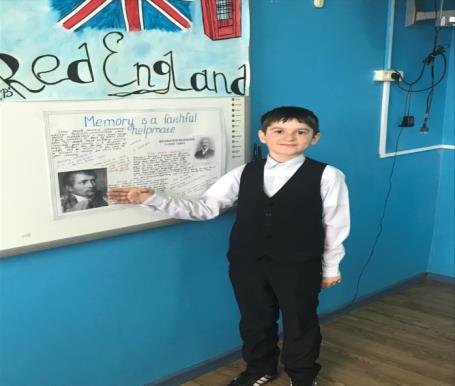 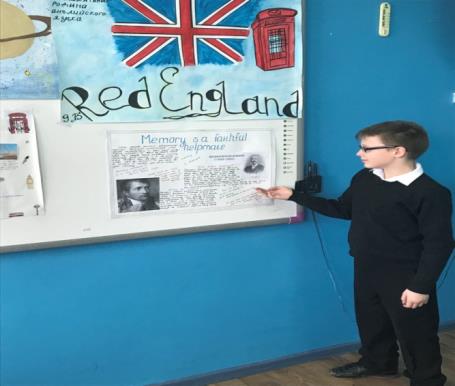 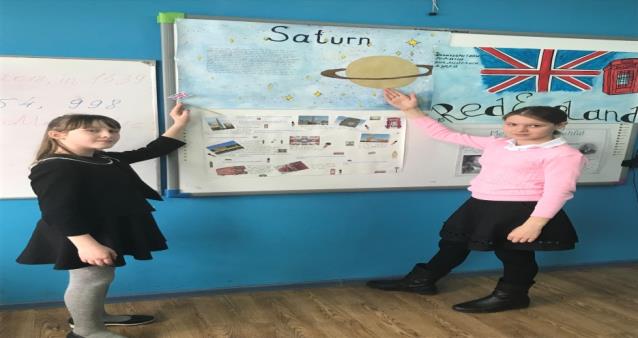 